Notice of Mariners 02/2024Harbour MasterAll mariners are advised from 1st April 2024 Gareth Thomas has been appointed as Harbour Master for Larne and Grant Laversuch appointed as Deputy Harbour Master.Contact details are as follows;Harbour Master				Deputy Harbour MasterGareth Thomas					Grant LaversuchTel: +44(0)7866835839				+44(0)7714450895Email: gareth.thomas@poferries.com		grant.laversuch@poferries.comThis notice will self-cancel 1st June 2024 at 0900 UTC.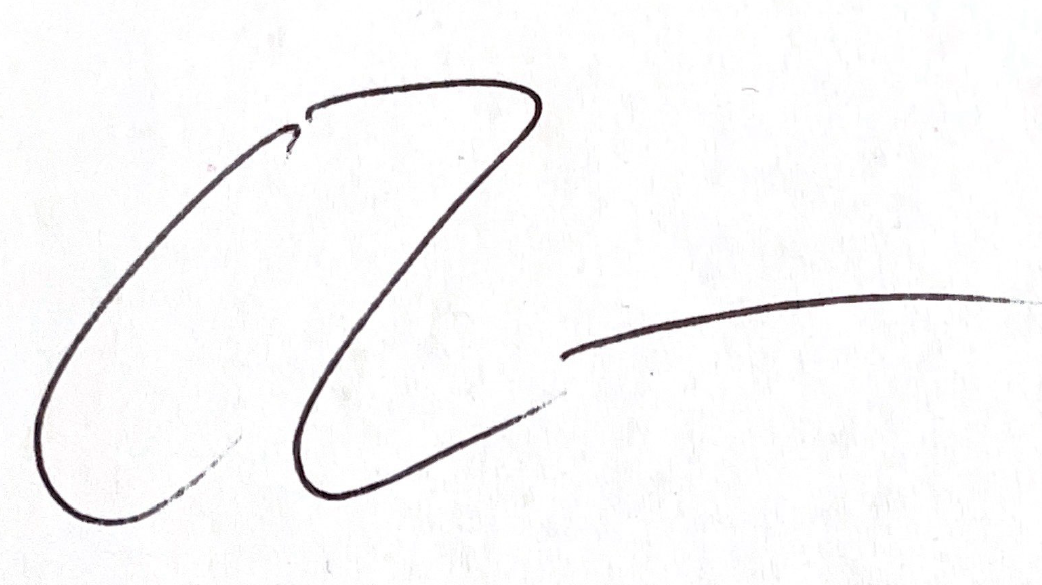 Gareth ThomasHarbour MasterLARNE PORT										03/04/2024Notices still in effectNtM 03 (2010) Ship movement during bunkering.NtM 01 (2017) Continental Quay. NtM 09 (2017) Reporting of AccidentsNtM 02 (2019) Vessel Reporting Requirements.NtM 12 (2020) Larne Port Web Site.NtM 21 (2020) Bunkering Transferring Operations.NtM 05 (2023) Olderfleet Rowing ClubNtM 06 (2023) Berth and Channel Depths.NtM 07 (2023) Commercial Fishing Port Limits.NtM 01 (2024) Active Notices to Mariners